NAVEED Email: naveed-393901@2freemail.com 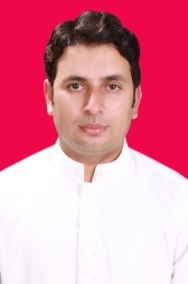 Personal DetailsDOB: 1st  FEB 1988Marital Status: marriedNationality : Pakistani Domicile: Neelum, Azad KashmirReligion: IslamPEC RegisteredRegistered withSaudi Engineering CouncilPassport DetailsPlace of issue :Muzaffarabad, Azad KashmirDate of Expire :-12 FEB 2023Driving License: Valid Pakistan &KSAHobbiesTraveling, Playing Cricket, Reading books&Listening Music , Watching TVStrengthsConfidence, Tenacity and Focus.Excellent CommunicationPakistan:Designation: HSE ENGINEER(JUNE 2017 to CONTINUE): Brief Description of Project:ESTABLISHMENT OF 128 BED Mother and Child Care Hospital  MURREE  Pakistan"Installation of KPD Acid Gas Incinerator Package(KPD Field of OGDCL)Jeddah Saudi Arabia:Designation:  HSE  OFFICER(June 2013 to OCT. 2016) 
Brief Description of Project:Construction of Roads, Bridges, Buildings and underground Services (Drainage pipelines - Water pipelines - Storm water pipelines and Asphalt road.Installation and Commissioning of street lighting (Electric Pole 7m, 10m, 12m,14m,16m) and Main Road Lighting System(HM 20m, 25m, 30m)- H.V- L.V Electric Cables) etc.Duties & Responsibilities:Identify site hazards, non-conformances, corrective and preventive actions and bring them to the immediate attention of site supervision (and record).Closely monitor high risk activities; confined space entry gas testing and air monitoring, lifting activities, work at height, movement of abnormal loads etc.Investigate unsafe acts and conditions and provide solutions to prevent recurrences.Provide a Daily & weekly & monthly & summary report of field HSE issues and activities including HSE documentation; risk assessments, JSAs, toolbox talks produced, etc.Generate Accident/Incident Reports and Corrective Actions.Meet and cooperate with visiting health, safety and environmental officers as required.Conducted safety induction and orientation to new employees.Daily Toolbox Talk (TBT).Identify hazardous conditions and practices in the workplace.Reviewing and overseeing safety procedure.Carrying out site safety inspections.Responding quickly to any emergencies.Organized training courses in firefighting and SCBA.Provide a Daily & weekly & monthly & summary report of field HSE issues and activities including HSE documentation; risk assessments, JSAs, toolbox talks produced, etc.LAHORE:Designation:  Field Engineer(Electrical)(DEC. 2010-JAN.2013)Duties & Responsibilities:Mobilize the site activities for the execution of all Electrical works as per drawing & specifications and making progress reports.Responsible for all electrical engineering and design for Road Lighting System.Provided engineering, design, construction and start up support for a new 13.8 kV substation.Prepare and study technical drawings, specifications of electrical systems, and topographical maps to ensure that installation and operations conform to standards and customer requirements.Investigate customer or public complaints, determine nature and extent of problem, and recommend remedial measures.Perform detailed equipment (generator, transformer, UPS and its battery bank) sizing calculations.Responsible to Manage and supervise /lead project team and spirit to ensure project completion in time.Served as Field Engineer in the fields of Installation, Testing & Commissioning of Battery Chargers, Batteries and UPS. Attending the meetings and coordinating with clients for their requirements/queries
Computer LiteracyWindows,Microsoft Office (Excel.Word,PowerPoint),AutoCAD